.............................................................................................................................ชื่อเรื่องภาษาไทย (Browallia New, ขนาด 14 pt, ตัวหนา).............................................................................................................................ชื่อผู้แต่งภาษาไทย (Browallia New, ขนาด 14 pt, ตัวหนา).............................................................................................................................ที่อยู่ภาษาไทย (Browallia New, ขนาด 14 pt, ตัวเอียง).............................................................................................................................E-mail (Browallia New, ขนาด 14 pt)บทคัดย่อภาษาไทย  (Browallia New, ขนาด 14 pt, Tab 0.8 cm)..................................................................................................................................................................................................................................................................................................................................................................................................................................................................................................................................................................................................................................................................................................................................................................................................................................................................................................................................................................................................................................................................................................................................................................................................................................................................................................................................................................................................................................................................................................................................................................................................................................................................................................................................................................................................................................................................................................................................................................................................................................................................................................................................................................................................................................................................................................................................................................................................................................................................................................................................................................................................................................................................................................................................................................................................................................................................................................................................................................................................................................................................................................................................................................................................................................................................................................................................................................................................................................................................................................................................................................................................................................................................................................................................................................................................................................................................................................................................................................................................................................................................................................................................................................................................................................................................................................................................................................................................................................................................คำสำคัญ: ภาษาไทย (Browallia New, ขนาด 14 pt; 5 คำ/วลี)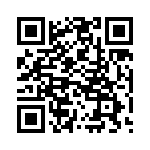 Download Abstract from: https://wacc.wu.ac.th/